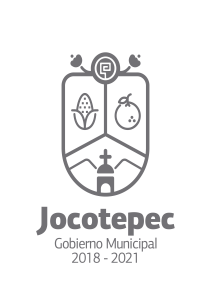 ¿Cuáles fueron las acciones proyectadas (obras, proyectos o programas) o Planeadas para este trimestre? Análisis de la población del campo que utiliza o no los apoyos del H. Ayuntamiento. Motivar mediante pláticas y reuniones quincenales o mensuales a las y los trabajadores del campo sobre diversos temas de gobierno. Detección de casos de abusos de las y los trabajadores. Juntas con direcciones correspondientes para generar sinergia hacia las y los trabajadores del campo.Resultados Trimestrales (Describir cuáles fueron los programas, proyectos, actividades y/o obras que se realizaron en este trimestre). Programa de despensas y bajar apoyos del gobierno estatal para lograr el acercamiento a las y los ciudadanos, platicas de la importancia de sus derechos como trabajadores y ciudadanos.Montos (si los hubiera) del desarrollo de dichas actividades. ¿Se ajustó a lo presupuestado? SiEn que beneficia a la población o un grupo en específico lo desarrollado en este trimestre. Confianza a un ayuntamiento que voltea a ver y escuchar sus necesidades, brindar alimento con las despensas a bajo costo a familias necesitadas. Generar fortaleza con las áreas correspondientes de H.. Ayuntamiento de Jocotepec¿A qué programa de su POA pertenecen las acciones realizadas y a que Ejes del Plan Municipal de Desarrollo 2021-2024 se alinean? Programa 2 análisis laboral, crecimiento y desarrollo personalEje 7 Derechos humanos, inclusión e igualdadPrograma 3 salud y vivienda dignaEje 7 Derechos humanos, inclusión e igualdadDe manera puntual basándose en la pregunta 2 (Resultados Trimestrales) y en su POA, llene la siguiente tabla, según el trabajo realizado este trimestre.NºPROGRAMA O ACTIVIDAD POA 2021ACTIVIDAD NO CONTEMPLADA (Llenar esta columna solo en caso de existir alguna estrategia no prevista)Nº LINEAS DE ACCIÓN O ACTIVIDADES PROYECTADASNº LINEAS DE ACCIÓN O ACTIVIDADES REALIZADASRESULTADO(Actvs. realizadas/Actvs. Proyectadas*100)2Análisis laboral, crecimiento y desarrollo personal4375%3Salud y vivienda digna3133%TOTAL55%